Обработка.РасчетЗаказаДобавить в подсистему «Обработки». Необходима для расчета заказа на филиалы, помогает в работе закупщику.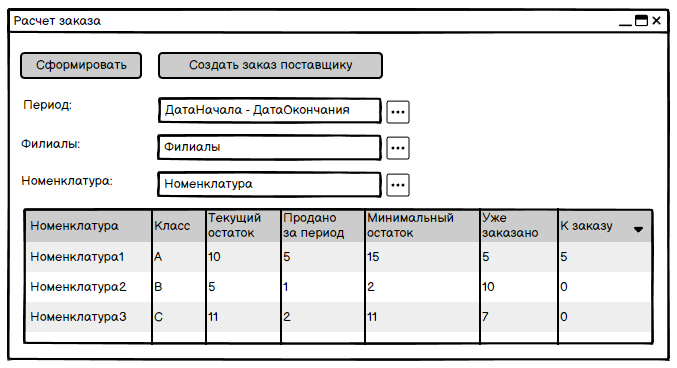 Элементы и правила работыПериод — поле стандартного периода, в котором указывается период формирования продаж. Филиалы – список значений — элемент спр.Филиал. Поле ввода, в котором указываются филиалы на которые будет выполнен расчет заказа.Номенклатура —список значений — элемент спр.Номенклатура. Поле ввода для выбора конкретной номенклатуры заказа.Поля таблицы:«Номенклатура» — отобранная номенклатура«Класс» — класс номенклатуры.«Текущий остаток» — текущий остаток по выбранным филиалам. Важно также учесть номенклатуру, которая в данный момент перемещается на филиал и еще не принята (статус «В пути»), информацию брать из РН.ТранзитТоваров.«Продано за период» — количество товара, проданное за период.«Минимальный остаток» — сумма минимальных остатков по филиалам.«Уже заказано» — данные из «незакрытых» заказов. Информация по еще не принятому товару. Также нужно учесть снятые с заказа товары.«К заказу» — расчетное поле, алгоритм расчета указан ниже.Сформировать – кнопка, при нажатии которой выводится таблица с текущим минимальным остатком по заданному филиалу.Исключаются товары, помеченные на удаление или снятые с продажи.Создать заказ поставщику – кнопка, при нажатии которой формируется новый документ «Заказ поставщику», данные из колонки «К заказу» записываются в поле «Количество» табличной части созданного документа. Документ не проводится и открывается пользователю. Если отчет строится по нескольким филиалам, то оставить поле «Филиал» в открывшемся документе пустым. Выбираем только те позиции номенклатуры, у которых заказ больше нуля.Документ создается в том случае, если имеется хотя бы 1 позиция номенклатуры «К заказу».Если не выбран филиал — кнопка «Сформировать» формирует расчет по всем филиалам.Если не выбрана номенклатура — кнопка «Сформировать» формирует расчет по всей номенклатуре.Алгоритм расчета «К заказу»«К заказу» = («Продано за период» – «Текущий остаток»). Если «Минимальный остаток» > («К заказу» + «Текущий остаток») тогда «К заказу» =  («Минимальный остаток» - «Текущий остаток»). После расчета поля «К заказу» умножаем его на коэффициент для класса:Для «А» — класса мы имеем двойной запас.Для «В» — класса полуторный запас.Для «С» — класса одинарный запас.Для «СнятСПродажи» или товара без категории — 0 (не заказываем).«К заказу» = «К заказу» - «Уже заказано».Значения в колонке «К заказу» не могут быть отрицательными. Это необходимо учесть.Обработка.ПеремещениеТовараНаФилиалДобавить в подсистему «Обработки». Необходима для расчета заказа на филиалы, помогает в создании перемещений как с буферного филиала (на который формируются все закупки), так и с обычного.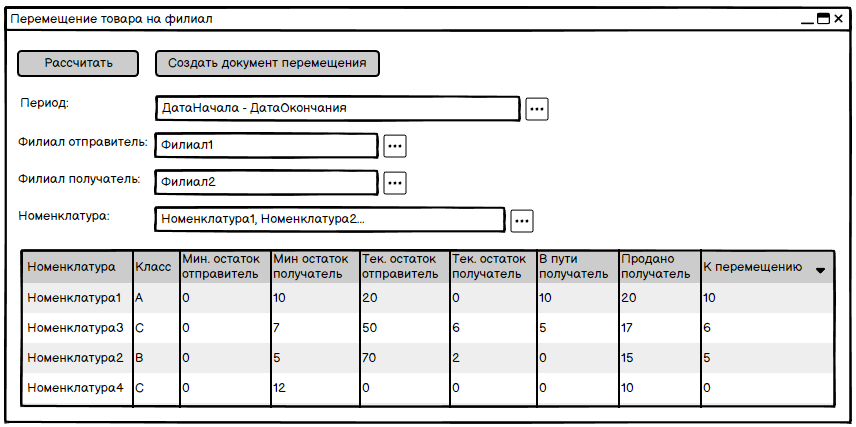 Элементы и правила работыПериод — поле стандартного периода, в котором указывается период формирования продаж. ФилиалОтправитель –спр.Филиал. Поле ввода, в котором указывается филиал, с которого мы будем перемещать товар.ФилиалПолучатель –спр.Филиал. Поле ввода, в котором указывается филиал, на который мы будем перемещать товар.Номенклатура – список значений — элемент спр.Номенклатура. Поле ввода для выбора конкретной номенклатуры.Поля таблицы:«Номенклатура» — отобранная номенклатура.«Класс» - текущий класс номенклатуры.«Минимальный остаток отправитель» — текущая информация из РС.МинимальныйОстатокНаФилиале по филиалу отправителю.«Минимальный остаток получатель» — текущая информация из РС.МинимальныйОстатокНаФилиале по филиалу получателю.«Текущий остаток отправитель» — текущий остаток из РН.ОстатокТовара по филиалу отправителю.«Текущий остаток получатель» — текущий остаток из РН.ОстатокТовара по филиалу получателю.«В пути получатель» — товар, который есть в проведенных документах перемещение товара, но еще не принят на филиале получателе.«Продано получатель» — продано товара за период по филиалу получателю.«К перемещению» — расчетное поле, алгоритм расчета указан ниже.Рассчитать – кнопка, при нажатии которой выполняется расчет перемещаемого товара.Исключаются товары, помеченные на удаление или снятые с продажи.Данные в таблице упорядочить по полю «К перемещению» по убыванию.Создать документ перемещения – кнопка, при нажатии которой формируется новый документ «Перемещение товаров» с заполненными реквизитами и табличной частью, но с пустым статусом. Документ не проводится и открывается пользователю.Выбираем только те номенклатуры, у которых «К перемещению» больше нуля.Документ создается в том случае, если имеется хотя бы 1 позиция номенклатуры «К перемещению».Если не выбран филиал отправитель или филиал получатель — кнопка «Рассчитать» сообщает об ошибке.Если не выбрана номенклатура — кнопка «Рассчитать» формирует расчет по всей номенклатуре.Алгоритм расчета «К перемещению»«Отправитель может отправить» = «Текущий остаток отправитель» - «Минимальный остаток отправитель».Если «Отправитель может отправить» <= 0 тогда переместить ничего мы не можем.«К перемещению предварительное количество» = («Продано получатель» - «Текущий остаток получатель»). Если «К перемещению предварительное количество» < «Минимальный остаток получатель» тогда «К перемещению предварительное количество» = «Минимальный остаток получатель».«К перемещению предварительное количество» * «Коэффициент класса» (выбрать класс в разрезе текущей даты):Для «А» — «Коэффициент класса» = 2.Для «В» — «Коэффициент класса» = 1.5 .Для «С» — «Коэффициент класса» = 1.Для «СнятСПродажи» или без статуса — «Коэффициент класса» = 0. «К перемещению предварительное количество» = («К перемещению предварительное количество» - «В пути получатель»).Если «Отправитель может отправить» > «К перемещению предварительное количество» тогда «К перемещению» = «К перемещению предварительное количество» иначе «К перемещению» = «Отправитель может отправить».К перемещению не может быть отрицательным«Отправитель может отправить» и «К перемещению предварительное количество» - временные значения, которые не выводятся на форму.Отчет.ЗаказанныеТоварыЗаПериодДобавить в подсистему «Отчеты». Необходим для отображения информации о заказанных товарах за период. Примерный вид: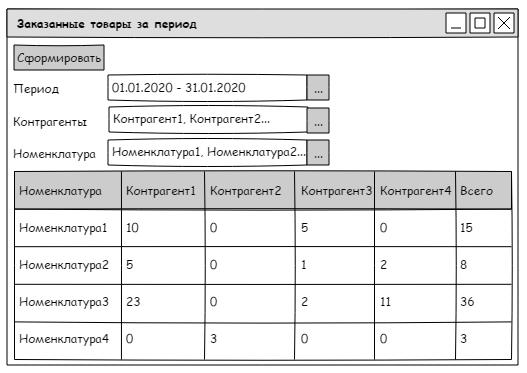 Элементы и правила работыПараметры:Период – поле стандартного периода.Контрагенты — список значений — элемент спр.Контрагенты.Номенклатура — список значений — элемент спр.Номенклатура.Колонки:Номенклатура — номенклатура заказанная за период Контрагент1 … КонтрагентN — контрагенты у которых заказывали номенклатуру. Зависит от количества выбранных контрагентов.Всего — сумма всей заказанной номенклатуры по всем контрагентам.Если «Период» не выбран, тогда отчет формируется без ограничения по периоду.Если «Контрагенты» не заполнены, тогда отчет формируется без фильтра по контрагентам.Если «Номенклатура» не заполнена, тогда отчет формируется без фильтра по номенклатуре.Отчет.ОтмененныеЗаказыПоВинеПоставщикаДобавить в подсистему «Отчеты». Необходим для анализа отмененных заказов по вине поставщика.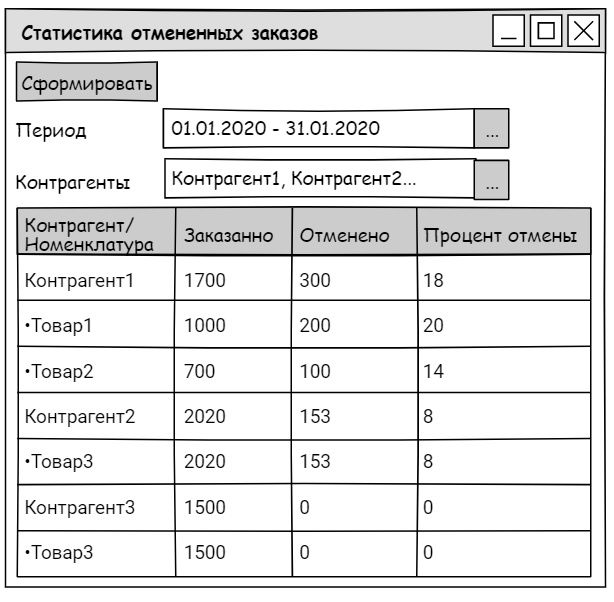 Элементы и правила работыПараметры:Период – поле стандартного периода.Контрагенты — список значений — элемент спр.Контрагенты.Колонки:Контрагент – контрагент по которому считаем статистикуЗаказано – количество товара, которое было заказано у данного контрагента за период.Отменено – количество товара, которое было отменено за данный период.Процент отмены – процент отмененного товара к заказанному. (округлен до целых).Отмененным считается только тот товар, который был отменен со статусом «По вине поставщика».Сортировать отчет необходимо по убыванию колонки «Процент отмены».Если не выбраны контрагенты, тогда отчет формируется без фильтра по контрагентам.Если не выбран период, тогда отчет формируется без ограничения по периоду.Отчет.ТоварыВПутиДобавить в подсистему «Отчеты». Необходим для понимания того, сколько товара находится в данный момент в пути на филиалы, найти проблемные поставки и проанализировать их.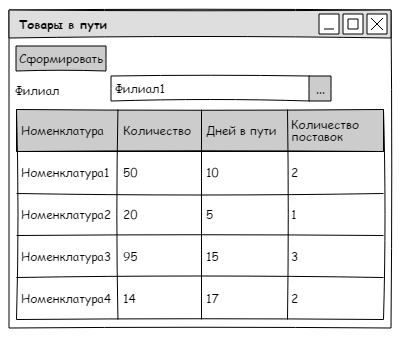 Элементы и правила работыПараметры:Филиал - спр.Филиалы. Поле ввода филиала, чьи товары в пути мы хотим увидеть.Колонки:Номенклатура – Номенклатура которая в путиКоличество – Количество номенклатурыДней в пути – максимум по количеству дней в пути для данной номенклатуры.Количество поставок — количество незавершенных перемещений.В отчет попадают документы перемещений, у которых статус «ВПути» и документы заказ поставщику. Информацию брать из РН.ТранзитТоваров и РН.ЗаказанныеТовары Если филиал не заполнен – формировать отчет по всем товарам в пути.При клике в отчете по строке открывается форма расшифровки. В расшифровку передается Номенклатура и Филиал из строки, на которую кликнули. На основании переданных данных строится отчет расшифровки.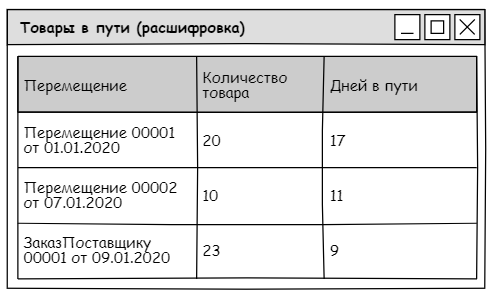 Колонки расшифровки.Перемещение — документ с товаром, который не принят на филиале.Количество товара — Количество товара, которое не принято.Дней в пути — Дней от текущей даты.Документ в расшифровке необходимо позволить открывать пользователю. и инициалы